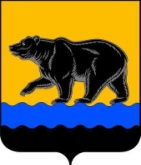 АДМИНИСТРАЦИЯ ГОРОДА НЕФТЕЮГАНСКА                              ПОСТАНОВЛЕНИЕ __________										      № ______г.Нефтеюганск Об утверждении Положения о порядке формирования, ведения, обязательного опубликования перечня муниципального имущества, предназначенного для передачи в пользование социально ориентированным некоммерческим организациям	В соответствии с частью 8 статьи 31.1. Федерального закона от 12.01.1996 № 7-ФЗ «О некоммерческих организациях», на основании решения Думы города Нефтеюганска от 26.04.2017 № 146-VI «Об утверждении Положения о порядке управления и распоряжения муниципальным имуществом, находящимся в собственности муниципального образования город Нефтеюганска», в целях приведения муниципального правового акта в соответствие с законодательством Российской Федерации администрация города Нефтеюганска постановляет: 1.Утвердить Положение о порядке формирования, ведения, обязательного опубликования перечня муниципального имущества, предназначенного для передачи в пользование социально ориентированным некоммерческим организациям.         2.Обнародовать (опубликовать) постановление в газете «Здравствуйте, нефтеюганцы!».3.Департаменту по делам администрации города (Виер М.Г.) разместить постановление на официальном сайте органов местного самоуправления города Нефтеюганска в сети Интернет.4.Постановление вступает в силу после его официального опубликования.Глава города  Нефтеюганска                                                            С.Ю.Дегтярев                                                                                Приложение 								    к постановлению								    администрации города 								    от ________№_____Положениео порядке формирования, ведения, обязательного опубликования перечня муниципального имущества, предназначенного для передачи в пользование социально ориентированным некоммерческим организациям1.Общие положения1.1.Настоящее Положение о порядке формирования, ведения, обязательного опубликования перечня муниципального имущества, предназначенного для передачи в пользование социально ориентированным некоммерческим организациям (далее – Положение) устанавливает порядок формирования, ведения, обязательного опубликования перечня муниципального имущества (за исключением земельных участков) свободного от прав третьих лиц (за исключением имущественных прав некоммерческих организаций), предназначенного для передачи в пользование социально ориентированным некоммерческим организациям, предусмотренного частью 7 статьи 31.1 Федерального закона от 12.01.1996 № 7-ФЗ «О некоммерческих организациях» (далее - муниципальное имущество, Перечень), в целях предоставления муниципального имущества социально ориентированным некоммерческим организациям в безвозмездное временное пользование.1.2.Муниципальное имущество, включенное в Перечень,                             может быть использовано только в целях предоставления его в безвозмездное временное пользование социально ориентированным некоммерческим организациям и не подлежит отчуждению в частную собственность, в том числе в собственность некоммерческих организаций, использующих это имущество. 1.3.Предоставление во временное безвозмездное пользование муниципального имущества, включенного в Перечень, осуществляется в соответствии с Федеральным законом от 12.01.21996 № 7-ФЗ                                                  «О некоммерческих организациях», решением Думы города Нефтеюганска от 26.04.2017 № 146-VI.2.Порядок формирования, ведения и опубликования Перечня2.1.В Перечень включается муниципальное имущество, свободное от прав третьих лиц (за исключением имущественных прав социально ориентированных некоммерческих организаций), которое используется в целях предоставления его социально ориентированным некоммерческим организациям в безвозмездное временное пользование в соответствии с Федеральным законом от 12.01.1996 № 7-ФЗ «О некоммерческих организациях».В Перечень включается муниципальное имущество, находящееся в муниципальной казне города Нефтеюганска и соответствующее следующим критериям:а)муниципальное имущество свободно от прав третьих лиц (за исключением имущественных прав социально ориентированных некоммерческих организаций);б)муниципальное имущество не ограничено в обороте;в)муниципальное имущество не является объектом религиозного назначения;г)муниципальное имущество не является объектом незавершенного строительства;д)в отношении муниципального имущества не принято решение о предоставлении его иным лицам;  е)муниципальное имущество не включено в прогнозный план (программу) приватизации имущества муниципального образования город Нефтеюганск;ж)муниципальное имущество не признано аварийным и подлежащим сносу или реконструкции.2.2.Включение муниципального имущества в Перечень или исключение его из Перечня, а также изменение сведений о муниципальном имуществе осуществляется на основании решения Думы города Нефтеюганска.2.3.Подготовка проекта решения Думы города о включении муниципального имущества в Перечень или исключения его из Перечня, а также изменении сведений о муниципальном имуществе осуществляется департаментом муниципального имущества администрации города Нефтеюганска (далее - Уполномоченный орган) с учетом предложений органов местного самоуправления города Нефтеюганска, органов и структурных подразделений администрации города Нефтеюганска, социально ориентированных некоммерческих организаций.Указанные в настоящем пункте предложения должны содержать характеристику муниципального имущества, в том числе наименование, местонахождение, площадь, назначение, и обоснование целесообразности включения (исключения) муниципального имущества в Перечень.В случае изменения характеристик муниципального имущества, включенного в Перечень, подготовка проекта решения Думы города Нефтеюганска о внесении в Перечень изменений, не предусматривающих исключения из Перечня, осуществляется не позднее 10 рабочих дней с даты внесения соответствующих изменений в реестр муниципального имущества города Нефтеюганска.2.4.Рассмотрение предложения, указанного в пункте 2.3 настоящего Положения, осуществляется Уполномоченным органом в течение 30 календарных дней с даты его поступления в Уполномоченный орган.По результатам рассмотрения предложения Уполномоченный орган:а)осуществляет подготовку проекта решения Думы города Нефтеюганска о включении муниципального имущества в Перечень с учетом критериев, установленных пунктом 2.1 настоящего Положения, либо исключении муниципального имущества из Перечня с учетом положений пункта 2.5 настоящего Положения - в случае учета предложения;б)направляет лицу, представившему предложение, мотивированный ответ о невозможности включения муниципального имущества в Перечень или исключения муниципального имущества из Перечня - в случае отказа в учете предложения.2.5.Исключение муниципального имущества из Перечня осуществляется в следующих случаях:а)отсутствие заявок от социально ориентированных некоммерческих организаций на предоставление имущества в безвозмездное временное пользование в течение одного года со дня опубликования Перечня в средствах массовой информации, а также размещения его официальном сайте органов местного самоуправления города Нефтеюганска в информационно-телекоммуникационной сети Интернет.б)в отношении муниципального имущества в установленном законодательством Российской Федерации, муниципальными правовыми актами порядке принято решение о его использовании для муниципальных нужд либо для иных целей;в)право муниципальной собственности на имущество прекращено по решению суда или в ином установленном законом порядке;г)списание или утрата имущества.2.6.Перечень оформляется в виде таблицы и содержит следующие сведения:а)номер по порядку;б)наименование объекта;в)местонахождение объекта;г)площадь объекта;д)балансовая стоимость объекта.2.7.Ведение Перечня осуществляется Уполномоченным органом в электронной форме.2.8.Перечень и внесенные в него изменения подлежат:а)обязательному опубликованию в газете «Здравствуйте, нефтеюганцы!» в течение 10 рабочих дней со дня утверждения;б)размещению на официальном сайте органов местного самоуправления города Нефтеюганска в сети Интернет (в том числе в форме открытых данных)  в течение 3 рабочих дней со дня утверждения.Согласованиепроекта постановления администрации города«Об утверждении Положения о порядке формирования, ведения, обязательного опубликования перечня муниципального имущества, предназначенного для передачи в пользование социально ориентированным некоммерческим организациям»1.Визы:2.Проект разработан: начальником отдела управления муниципальным имуществом департамента муниципального имущества администрации города В.В.Шамрицкой.  Телефон: 23 79 29 3.Примечание (замечания):4.Рассылка:ИАО ДДАДепартамент муниципального имущества.Заместитель главы городаЕ.А.Абрамова  Заместитель главы города Директор департамента по делам администрации Директор департамента муниципального имущества А.В.Пастухов М.Г.Виер А.В.Мага Начальник юридическо-правового управленияЭ.Г.Пшонко 